X Арефинская межрегиональная научно-практическая конференция,
посвящённая 140-летию академика А.А. Ухтомского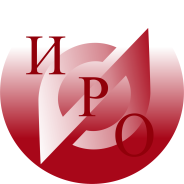 Программа конференции25 июня 2015 года.Место проведения:село Арефино: МОУ Арефинская СОШ и КДК «Арефино»11:10 – 11:2011:20 – 11:30Открытие. Литературно-музыкальная композиция  Приветственное слово участникам конференции Ирина Вячеславовна Комарова, начальник управления образования Рыбинского муниципального районаАлександр Константинович Чуваев,глава Арефинского сельского поселения11.30: - 11:50Презентация «Путешествие по памятным местам академика Ухтомского»Пленарное заседание11:50 – 12:10 «Учение А. А. Ухтомского о природе человека в свете проблем современной педагогики»
Людмила Владимировн Соколова 
– доктор биологических наук, профессор биолого-почвенного факультета  Санкт-Петербургского университета12:10- 12:30«Путь длиной в четверть века»Наталия Николаевна Бикташева, зав. отделом  «Мемориальный дом-музей А.А. Ухтомского» Рыбинского государственного историко-архитектурного и художественного музея-заповедника12:30 – 12:50«Стандартизация в образовании и творческое наследие в работах А.А.Ухтомского и Г.К. Селевко» Назарова Инна Григорьевна, 
руководитель кафедры общей педагогики и психологии ГОАУ ЯО ИРО12:50-13:10"Методические подходы к организации переподготовки специалистов в области социально-педагогической деятельности  на основе парадигмы А.А.Ухтомского-Селевко Г.К."
Медведева Светлана Александровна, 
старший преподаватель кафедры общей педагогики и психологии ГОАУ ЯО ИРО13:10-13:30«Сохранение традиций и педагогическое новаторство»Яковлева Татьяна Дмитриевна, доцент кафедры общей педагогики  и психологии ГОАУ ЯО ИРО13:30-14:00Обед, экскурсия в музей МОУ Арефинской СОШРабота секции «Роль науки в воспитании человека»14:00-14:15«Академик А.А.Ухтомский о роли науки в воспитании человека»Ольга Васильевна Иванова, научный сотрудник отдела  «Мемориальный дом-музей А.А. Ухтомского» Рыбинского государственного историко-архитектурного и художественного музея-заповедника14:15 – 14:45«Представление опыта воспитательной работы с  использованием технологий Г.К.Селевко МОУ Арефинской СОШ Рыбинского муниципального района»
Гаврилова Нина Борисовна, учитель истории Чомина Людмила Владимировна, учитель начальных классов, классный руководитель15:15-15:35Формирование духовно-нравственного потенциала  личности школьников средствами музейной педагогики 
Марина Владимировна Володина  – учитель начальных  классов МОУ СОШ № 32 имени академика А. А. Ухтомского15:35-16:00Подведение итогов секции16:00Отъезд участников конференции из Арефино  в  г.Рыбинск